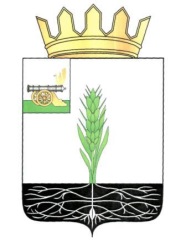 АДМИНИСТРАЦИЯ МУНИЦИПАЛЬНОГО ОБРАЗОВАНИЯ 
«ПОЧИНКОВСКИЙ РАЙОН» СМОЛЕНСКОЙ ОБЛАСТИП О С Т А Н О В Л Е Н И Е О внесении изменения в постановление Администрации муниципального образования «Починковский район» Смоленской области от 02.03.2017 № 50-адм Администрация муниципального образования «Починковский район» Смоленской области п о с т а н о в л я е т:Внести в постановление Администрации муниципального образования «Починковский район» Смоленской области от 02.03.2017 № 50-адм «Об утверждении Положения о Комиссии по охране труда в Администрации муниципального образования «Починковский район» Смоленской области» следующее изменение:пункт 4 Положения о Комиссии по охране труда в Администрации муниципального образования «Починковский район» Смоленской области дополнить подпунктом 4.7 следующего содержания:«4.7. Идентификация (выявление) опасностей, представляющих угрозу жизни и здоровью работников Администрации».Глава муниципального образования«Починковский район» Смоленской области                                                                                   А.В. Голубот№